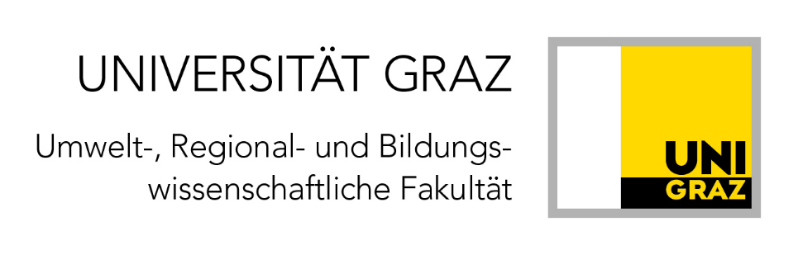 Anmeldung zur kommissionellen Masterprüfunggemäß §25 (5), Satzung der KFU Graz, studienrechtliche Bestimmungen(Bitte füllen Sie das Formular vorzugsweise am PC aus und unterschreiben Sie, wenn möglich, digital)Zeitraum zwischen vollständiger Einreichung (ab Plagiatsprüfung) und kommissioneller Abschlussprüfung: min. 4 WochenAnmeldung zur kommissionellen Abschlussprüfung: min. 2 Wochen vor PrüfungsterminTag der Prüfung:  Uhrzeit: 	     Ort: 		     Zusammensetzung des Prüfungssenats: (Die Organisation der Prüfung obliegt der/dem Studierenden)Graz, am ________________			          		 _____________________________________							                    (Unterschrift der/des Studierenden)Voraussetzungen geprüft:□ Positive Beurteilung der Magister- bzw. Masterarbeit□ Positive Ablegung aller im Curriculum vorgeschriebenen Prüfungen und eventueller Auflagen laut Zulassungsbescheid	Graz, am ________________				            _____________________________________							   	        (für das URBI-Prüfungsreferat)Einsetzung des Prüfungssenats durch die (Vize-) Studiendekanin / den (Vize-) Studiendekans:Der Prüfungssenat wird wie oben angegeben eingesetzt.Graz, am ________________			        		    _____________________________________								(Unterschrift der/des (Vize-)Studiendekans/in)Studienrichtung: Studienrichtung: Name:	     Matrikelnummer:      Telefon:      E-Mail:      Vorsitzende/r:		     (Unterschrift)Erstprüfer/in:		     Prüfungsfach1:		     (Unterschrift)Zweitprüfer/in:		     Prüfungsfach1:		     (Unterschrift)